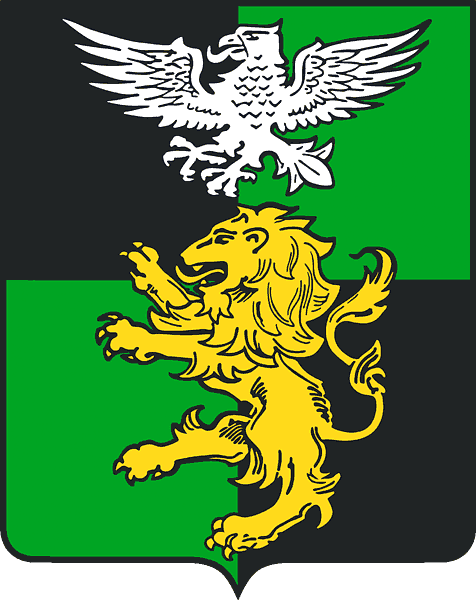 Протокол коллективов, прошедших отборочный турXI открытого регионального фестиваля духовной музыки и искусства «Покровский фестиваль»номинация «Хоровое исполнительство» и «Казачья песня»№п/пУчреждение культурыНаименование коллективаФИО руководителя / концертмейстераИсполняемый репертуар№п/пУчреждение культурыНаименование коллективаФИО руководителя / концертмейстераИсполняемый репертуарНОМИНАЦИЯ «КАЗАЧЬЯ ПЕСНЯ»НОМИНАЦИЯ «КАЗАЧЬЯ ПЕСНЯ»НОМИНАЦИЯ «КАЗАЧЬЯ ПЕСНЯ»НОМИНАЦИЯ «КАЗАЧЬЯ ПЕСНЯ»НОМИНАЦИЯ «КАЗАЧЬЯ ПЕСНЯ»1.МБУ ДО «ДШИ»п. СеверныйДетский фольклорный ансамбль «Проталинка»Егорова Регина Камильенва/ Селиванов Алексей Сергеевич; Ижбердеев Евгений Камилевич; Шаповалов Евгений иванович; Герасименко Алексей Сергеевич; Раделицкий Василий Михайлович «А я чернява, гарна, кучерява» (казачья, плясовая). 2.АУК «ЦКС Белгородского района, структурное подразделение «ЦКР с. Таврово им. Ю.М. Куценко»«Народный коллектив» хор русской песни «Любава»Малинина Татьяна Григорьевна/Гуторов Евгений Васильевич«Ты, дорожунька моя» 3.АУК «ЦКС Белгородского района, структурное подразделение  ЦКР с. Беловское«Народный самодеятельный коллектив» Ансамбль русской песни «Зоренька»Щипицин Андрей Петрович«Казачья»	4.МКУК «Борисовский ЦКНТ» Березовский ЦСДКНародный самодеятельный коллектив ансамбль казачьей песни ВольницаЛутай Сергей Александрович«Кукушка» НОМИНАЦИЯ «ХОРОВОЕ ИСПОЛНИТЕЛЬСТВО»НОМИНАЦИЯ «ХОРОВОЕ ИСПОЛНИТЕЛЬСТВО»НОМИНАЦИЯ «ХОРОВОЕ ИСПОЛНИТЕЛЬСТВО»НОМИНАЦИЯ «ХОРОВОЕ ИСПОЛНИТЕЛЬСТВО»НОМИНАЦИЯ «ХОРОВОЕ ИСПОЛНИТЕЛЬСТВО»5.МБУ ДО «ДШИ» п. МайскийМладший хорПогорелова Рената Маратовна/Костенко Ольга Ивановна«Сердце отдай России» 6.МБУ ДО «ДШИ имени А.В. Тарасова» п. РазумноеХор средних классовБронникова Анна Юрьевна/ Канаев Максим Александрович«Ехала деревня» 7.АУК «ЦКС Белгородского района, структурное подразделение   ЦКР п. ОктябрьскийАнсамбль «Звездочки»Борщева Юлия Владимировна/ Ширен Елена Валерьевна«Ангел» 8.МБУ ДО «ДШИ имени А.В. Тарасова» п. РазумноеВокальный ансамбль преподавателей «Антре»Маляревич Светлана Николаевна/Канаев Максим Александрович«Единородный Сыне» 9.МБУ ДО «ДШИ» п. МайскийАкадемический ансамбль «Экспромт»Погорелова Рената Маратовна/Димченко Галина Ивановна«Слава….Единородный Сыне» 10.АУК «ЦКС Белгородского района, структурное подразделение Дубовской ДКвокальный ансамбль «Гармония»Кротова Марина Альбертовна «Этот большой мир» 11.МБУК «КДЦ» Грайворонского городского округаНародный академический вокальный ансамбль «Элегия»Антипина Елена Николаевна«Голубые гуси» 12.МБУ ДО «ДШИ им. М.Г. Эрденко № 1» г. Старый ОсколХор хорового отделенияИванова Светлана Николаевна/  Рябцева Елена Анатольевна«В поле широком» 13..МКУК «Корочанский районный Дом культуры»«Народный» вокальный ансамбль «Элегия»;Литвинова Татьяна Георгиевна «Край родной» 14.МБУ ДО «ДШИ с. Городище»вокальный ансамбль преподавателей «Мелодия»Тяло Эльвира Владимировна/ Федутенко Алина Вячеславовна «Богородице Дево»  «Это Русь» 15.МБУ ДО «ДШИ с. Федосеевка»Вокальный ансамбль «Вдохновение»Пшеничная Любовь Александровна/ Яковлева Ю.В., 2. ансамбль преподавателей «Любо – дорого» «Ночка луговая» 16.МБУ ДО ДШИ п. ВейделевкаНародный коллектив художественного творчества ДШИ Вокальный ансамбль «Русский романсЗарудняя Елена Николаевна/ Бочарова Инна Владимировна«Улетела душа» 17.Филиал МБУК «ЯЦКР Звездный» Центр культурного развития п. ТомаровкаНародный самодеятельный коллектив хор «Вдохновение»Маслиёв Александр Иванович/Поворозко Оксана Игоревна«Достойно есть» 18.МКУК «Новооскольская клубная система» Новоосколький районНародный самодеятельный коллектив ансамбль духовной музыки «Элегия»Кравец Наталья Николаевна«Не имамы иныя помощи»19.ДМШ №1 г. БелгородАнсамбль «Мелодии Души»Суздалева Мария Александровна/Иванченко Елена Владимировна«Молитва» 